RESUME	1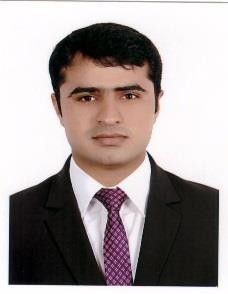 License, U.A.E:	Languages:	English, Arabic, Urdu, HindiTo be an assertive, result oriented mature team player with plenty of confidence and initiative, high self-motivated, prompt, courteous and professional, at all times.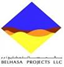         BELHASA PROJECTS L.L.C (DUBAI, U.A.E)       Landscape/Irrigation Engineer (March 2014 to Feb 2016)Responsibilities:Conducting	preliminary	studies	of	site	(including contours, soil, ecology, building, roads).Analyze environmental reports on land conditions, such as drainage and energy usage.Accurately preparing and presenting detailed plans and working drawings, including applications, construction details and specifications for the project using computer- aided design (CAD) packages or similar design software.Establishing general landscape requirements with clients and Coordinate the arrangement of existing and proposed land features and structures.Read and interpret conditions of contract, specification, Drawings, BOQ and Manual for construction, Preparation of proposed Variation notices(PVN) and their justification, investigate and justify Variation Orders (VOR),preparation of monthly reports and presentations.Review and commenting Design drawings, Tender drawings, Construction drawings, Method of statement, Technical quarries, Material submittal, Program of work, Shop drawings, O&M manuals and As-built drawings.Contacting and coordinating manufacturers and suppliers.2Choosing palms, trees, shrubs, ground covers and indigenous plants that will suit the land type and the needs of the site.Ensuring that all resources of materials, manpower, plant and equipment are available at all sites in a timely manner for proper progress of landscaping works.Complete execution of all landscape and irrigation works i-e Land preparation, pipes network, manure & fertilizer application and planting.Ensuring deadlines are met and authorizing payments once the work has been satisfactorily completed.Major Projects :Landscape & Irrigation Works of Me’Aisem City center Dubai.Landscape & Irrigation Works of Skate Park Dubai.Landscape & Irrigation Works of Hilton Garden Inn Hotel Dubai.Landscape & Irrigation Works of Expansion of DWTC Halls.Landscape & Irrigation Woks of Axiom Tower, Silicon Oasis Dubai.Landscape & Irrigation Works of Community Centre Uptown Midriff.Landscape & Irrigation Works of 43 Private villas in Olive point & 68 villas in Seinna Lakes at Jumeirah Golf Estate Dubai.Landscape & Irrigation Works of 65 Private villas in Palm Jumeirah, Jumeirah, Emirates Hills, Khawaneej, Al warqaa, Arabian Ranches,etc.Landscape & Irrigation works of Dragon mart expansion Dubai.Landscape & Irrigation Works of Private villas in sharjah and Umm-ul-Queen.Landscaping & Irrigation Works in Saraya Towers 1 & 2, Abu Dhabi.Siemens Head Quarter,Masdar city Abu Dhabi.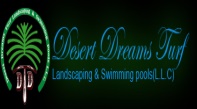              DESERT DREAMS TURF LANDSCAPING L.L.C (DUBAI , U.A.E)    Irrigation/Landscape Engineer (May 2013 to March 2014 )Responsibilities:Prepare information regarding design, structure specifications, materials, equipment’s of irrigation system.Designing of the Irrigation System as required to satisfy the landscape design layouts and hydraulics.Selection	of	material, plant	&	equipment	for	technical	suitability	and	cost effectiveness.Supervision of the installation of irrigation network (pumping station, primery irrigation network, secondary irrigation network, central irrigation control system)Monitoring and execution of all landscape works (Excavation & backfilling, land preparation, manure and fertilizer application and planting).3Meeting the requirements of consultant/client and the project execution team.Revised and coordinates detailed shop drawings as per client advice and comments.Prepare the irrigation system for pressure Testing, pipe network installation and final irrigation testing and commissioning to the consultant.Prepare and record the data regarding comments of consultant inspections and rectification of these comments before handing over to client.Finalize the AS BUILT drawings with all modification and variation before submission to consultant for approval.Taking responsibility for ensuring that the work on site is carried out in accordance with the company’s safety policy and quality standards. Major Projects :Landscaping and irrigation works of 22 private villas in Meadows & Springs, Dubai.Landscaping and irrigation works of 15 private villas in Victory heights & Arabian ranches, Dubai.Landscaping and irrigation works of 10 private villas in Jumeirah park, Dubai.Maintenance for landscaping & swimming pools of 34 private villas in Jumeirah Island, palm Jumeirah and Jumeirah, Dubai.Maintenance for landscaping, water features & swimming pool of Resorts hotel, Abu Dhabi.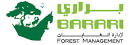 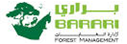              BARARI FOREST MANAGEMENT L.L.C (ABU DHABI, U.A.E)                       Agricultural/Irrigation Engineer (Sep 2011 to Apr 2013)Responsibilities:Working as an Irrigation Engineer besides site supervision with irrigation development group of Barari forest management L.L.C.Planning, Designing and installation of irrigation system for the forests.Preparation of daily, weekly and monthly work progress report, Attendance, over time, Manpower sheets, Proposals, Requisitions and BOQs for maintenance & new work and fallow up the work. (Green Areas in general e.g. Pruning, Salt scrapping, Dripper cleaning, Staking, Preparation & Transplanting of seedlings, Replantation square and cross, Fertilization ,Identification of pest & treatment, Irrigation water analysis, Soil analysis and tissue analysis of Forest trees, Fruits trees & Date palms).Man Power handling i-e Agri. Labor, Technical Labor & Staff members handling and complete controlling.Major Projects :Irrigation and forest management of 1480 hectare of area at Baynounah western region, Abu Dhabi.Maintenance of landscaping and irrigation work in Baynounah Palace, Abu dhabi.4Roadside maintenance of irrigation and forest species on 40 km length of Ghuaifaat road, Abu dhabi.Major Subjects: Irrigation Engineering, Drainage Engineering, Open Channel Hydraulics, Water management, Soil and Water conservation Engineering, Pumps and Tube-wells, GIS Application in Water Resources Engineering, Soil mechanics, Fundamental of Fluid Mechanics, Water Quality Engineering, Surface & Ground Water Hydrology, Surveying & Leveling, Engineering mechanics & dynamics, Machine Design, Theory of Design and Structure, Mechanics of engineering materials, Energy resource and utilization, I.C Engine & Tractor, Environmental Engineering, Boiler Engineering & Power Plants, Thermodynamics, Instrumentation & Mechatronics, Farm Machinery, Design of Agricultural Machinery.Worked internee as Assistant Agriculture Engineer in On Farm Water Management ( D G Khan) Pakistan from 12-04-2011 to 26-08-2011.15 days internship in water management at PCRWR (Pakistan Council of Research in Water Resources) Islamabad.01 month internship at Ayub Research Centre (Faisalabad) on wheat sowing campaign 2008-09Three months training taken in Auto CAD 2D & 3D for both civil and mechanical parts designing from Vocational Technical Training Institute Faisalabad from Oct 2009 to Dec 2009.Attend one day Training workshop on Safety, Security, Health and Environment in Barari Forest Management, Reemah, Al Ain, United Arab Emirates conducted  by Safety and Security Department.References will be provided upon request.QualificationsDegree/CertificateInstituteSessionCGPA/%ageB.Sc. (Hons) Agricultural EngineeringUniversity of Agriculture, Faisalabad20103.10/4.00D A E (Electronics)PBTE Lahore200673%Secondary School Certificate (Science)Govt.Comp.High School Dera Ghazi Khan200269%